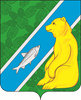 Об утверждении реестра муниципальных услуг муниципального образованиягородское поселение Андра, оказываемых в электронном видеВ соответствии с Федеральным законом от 27.07.2010 № 210-ФЗ «Об организации предоставления государственных и муниципальных услуг», распоряжением Правительства Российской Федерации от 17.12.2009 № 1993-р «Об утверждении сводного перечня первоочередных государственных и муниципальных услуг, предоставляемых в электронном виде», в целях совершенствования работы в сфере предоставления муниципальных услуг в электронном виде:1. Утвердить прилагаемый перечень муниципальных услуг, предоставляемых администрацией городского поселения Андра в электронном виде.2. Обнародовать постановление посредством размещения в информационно-телекоммуникационной сети Интернет на официальном сайте администрации муниципального образования городское поселение Андра по адресу: www.andra-mo.ru. 3. Контроль за выполнением настоящего постановления возложить на заместителя главы администрации городского поселения Андра Вовк Л. Л. Глава городского поселения Андра                                                                        О. В. ГончарукСогласовано:начальникорганизационно-правового отделаадминистрации городского поселения Андра                                                   О. В. ПетручикИсполнитель:И.о. начальника отдела обеспечения жизнедеятельности,управления муниципальным имуществом, землеустройства администрациигородского поселения Андра                                                                                    Н. О. Явкина Лист рассылки:1. ОПО – 2 экз.2. ООЖУМИЗ – 1 экз.Приложение 1к постановлению администрациигородского поселения Андраот 06.09.2017 № 296Реестр муниципальных услуг, предоставляемых администрацией городского поселения Андра в электронном видеЭтапы предоставления услуги в электронном виде:IV этап - обеспечение возможности для заявителей осуществлять с использованием Единого портала государственных и муниципальных услуг (функций) мониторинг хода предоставления услуги (исполнения функции);V этап - обеспечение возможности получения результатов предоставления услуги в электронном виде на Едином портале государственных и муниципальных услуг (функций), если это не запрещено федеральным законом 	   АДМИНИСТРАЦИЯ              ГОРОДСКОГО ПОСЕЛЕНИЯ АНДРАОктябрьского районаХанты-Мансийского автономного округа – Югры ПОСТАНОВЛЕНИЕ   АДМИНИСТРАЦИЯ              ГОРОДСКОГО ПОСЕЛЕНИЯ АНДРАОктябрьского районаХанты-Мансийского автономного округа – Югры ПОСТАНОВЛЕНИЕ   АДМИНИСТРАЦИЯ              ГОРОДСКОГО ПОСЕЛЕНИЯ АНДРАОктябрьского районаХанты-Мансийского автономного округа – Югры ПОСТАНОВЛЕНИЕ   АДМИНИСТРАЦИЯ              ГОРОДСКОГО ПОСЕЛЕНИЯ АНДРАОктябрьского районаХанты-Мансийского автономного округа – Югры ПОСТАНОВЛЕНИЕ   АДМИНИСТРАЦИЯ              ГОРОДСКОГО ПОСЕЛЕНИЯ АНДРАОктябрьского районаХанты-Мансийского автономного округа – Югры ПОСТАНОВЛЕНИЕ   АДМИНИСТРАЦИЯ              ГОРОДСКОГО ПОСЕЛЕНИЯ АНДРАОктябрьского районаХанты-Мансийского автономного округа – Югры ПОСТАНОВЛЕНИЕ   АДМИНИСТРАЦИЯ              ГОРОДСКОГО ПОСЕЛЕНИЯ АНДРАОктябрьского районаХанты-Мансийского автономного округа – Югры ПОСТАНОВЛЕНИЕ   АДМИНИСТРАЦИЯ              ГОРОДСКОГО ПОСЕЛЕНИЯ АНДРАОктябрьского районаХанты-Мансийского автономного округа – Югры ПОСТАНОВЛЕНИЕ   АДМИНИСТРАЦИЯ              ГОРОДСКОГО ПОСЕЛЕНИЯ АНДРАОктябрьского районаХанты-Мансийского автономного округа – Югры ПОСТАНОВЛЕНИЕ   АДМИНИСТРАЦИЯ              ГОРОДСКОГО ПОСЕЛЕНИЯ АНДРАОктябрьского районаХанты-Мансийского автономного округа – Югры ПОСТАНОВЛЕНИЕ«06»сентября2017 №296пгт. Андрапгт. Андрапгт. Андрапгт. Андрапгт. Андрапгт. Андрапгт. Андрапгт. Андрапгт. Андрапгт. Андра№ п/пНаименование муниципальной услугиРеквизиты правового акта, которым утвержден административный регламент предоставления муниципальной услуги Ссылка на сайт Реестр государственных и муниципальных услуг (функций) ХМАО-ЮгрыСсылка на сайт ГОСУСЛУГИЗаключительный этап предоставления услуги в электронном виде*Прием заявлений, документов, а также постановка граждан на учет в качестве нуждающихся в жилых помещенияхПостановление администрации городское поселение Андра от 19.07.2012 № 108 «Об утверждении административного регламента предоставления муниципальной услуги по приему заявлений, документов, а также постановка граждан на учет в качестве нуждающихся в жилых помещениях, на территории городского поселения Андра»http://rrgu.admhmao.ru/pls/apex/f?p=139:32:355200377431301::NO::P32_RRF_LIST_SELECTED:ALL&cs=395C712CBD89C466640781338110465E0 https://www.gosuslugi.ru/51227/2/info V этапПредоставление информации об очередности предоставления жилых помещений на условиях социального наймаПостановление администрации городского поселения Андра от 26.07.2012 № 120 «Об утверждении административного регламента по предоставлению муниципальной услуги «Прием и оформление документов для заключения договоров социального найма жилых помещений муниципального жилищного фонда»http://rrgu.admhmao.ru/pls/apex/f?p=139:32:467687867493001::NO:RP,32:P32_ATTRIBUTES_ID:27152&cs=3D5EF1E174E7A9594FD697C27EB75AFA4 https://www.gosuslugi.ru/51848/2/infoV этапПредоставление земельных участков, находящихся в муниципальной собственности или государственная собственность на которые не разграничена, на торгахПостановление администрации городского поселения Андра от 06.06.2016 № 299 «Об утверждении административного регламента предоставления муниципальной услуги «Предоставление земельных участков, находящихся в муниципальной собственности, или государственная собственность на которые не разграничена, на торгах»http://rrgu.admhmao.ru/pls/apex/f?p=139:32:467687867493001::NO:RP,32:P32_ATTRIBUTES_ID:35335&cs=3371DCD3D23D28B1356D25DF88F634372 https://www.gosuslugi.ru/285389/1/info IV этапПредоставление информации об объектах недвижимого имущества, находящихся в муниципальной собственности и предназначенных для сдачи в арендуПостановление администрации городского поселения Андра от 19.07.2012 № 109 «Об утверждении административного регламента по предоставлению муниципальной услуги «Предоставление информации об объектах недвижимого имущества, находящихся в муниципальной собственности и предназначенных для сдачи в аренду»http://rrgu.admhmao.ru/pls/apex/f?p=139:32:467687867493001::NO:RP,32:P32_ATTRIBUTES_ID:27153&cs=37AC4512B473260246C723BD8D7776CFC https://www.gosuslugi.ru/51286/5/info V этапПредоставление сведений из документов, подтверждающих однократное безвозмездное приобретение жилого помещения в собственность в установленном законом порядкеПостановление администрации городского поселения Андра от 26.07.2012 № 111 «Об утверждении административного регламента предоставления муниципальной услуги «Предоставление сведений из документов, подтверждающих однократное безвозмездное приобретение жилого помещения в собственность в установленном законом порядке»http://rrgu.admhmao.ru/pls/apex/f?p=139:32:467687867493001::NO:RP,32:P32_ATTRIBUTES_ID:35322&cs=30971C6B3D0EFDEF66CA5FC05CF9D24CC https://www.gosuslugi.ru/258958/1/info V этапПредоставление сведений из реестра муниципального имуществаПостановление администрации городского поселения Андра от 09.09.2016 № 414 «Об утверждении Административного регламента предоставления муниципальной услуги «Предоставление сведений из реестра муниципального имущества»http://rrgu.admhmao.ru/pls/apex/f?p=139:32:467687867493001::NO::P32_RRF_LIST_SELECTED:ALL&cs=3EC45BA24EEEED6F19692B6E6DF573F0E https://www.gosuslugi.ru/256442/1/info V этапПрием и оформление документов для заключения договоров социального найма жилых помещений муниципального жилищного фондаПостановление администрации городского поселения Андра от 26.07.2012 № 120 «Об утверждении административного регламента по предоставлению муниципальной услуги «Прием и оформление документов для заключения договоров социального найма жилых помещений муниципального жилищного фонда»http://rrgu.admhmao.ru/pls/apex/f?p=139:32:467687867493001::NO::P32_RRF_LIST_SELECTED:ALL&cs=3EC45BA24EEEED6F19692B6E6DF573F0E https://www.gosuslugi.ru/259083/1/info IV этапБесплатная передача в собственность граждан Российской Федерации занимаемых ими жилых помещений в муниципальном жилищном фонде (приватизация жилых помещений)Постановление администрации городского поселения Андра от 09.09.2016 № 411 «Об утверждении Административного регламента предоставления муниципальной услуги «Бесплатная передача в собственность граждан Российской Федерации занимаемых ими жилых помещений в муниципальном жилищном фонде (приватизация жилых помещений)»http://rrgu.admhmao.ru/pls/apex/f?p=139:32:467687867493001::NO::P32_RRF_LIST_SELECTED:ALL&cs=3EC45BA24EEEED6F19692B6E6DF573F0E https://www.gosuslugi.ru/258925/1/info IV этапВыдача документов (справок о составе семьи, о составе семьи на умершего гражданина на день смерти)Постановление администрации городского поселения Андра от 29.02.2016 № 85 «Об утверждении административного регламента предоставления муниципальной услуги «Выдача документов (справок о составе семьи, о составе семьи на умершего гражданина на день смерти)»http://rrgu.admhmao.ru/pls/apex/f?p=139:32:467687867493001::NO::P32_RRF_LIST_SELECTED:ALL&cs=3EC45BA24EEEED6F19692B6E6DF573F0E https://www.gosuslugi.ru/256374/1/info V этапПредоставление жилых помещений муниципального жилищного фонда коммерческого использованияПостановление администрации городского поселения Андра от 24.11.2016 № 579 «Предоставление жилых помещений муниципального жилищного фонда коммерческого использования»http://rrgu.admhmao.ru/pls/apex/f?p=139:32:467687867493001::NO::P32_RRF_LIST_SELECTED:ALL&cs=3EC45BA24EEEED6F19692B6E6DF573F0E https://www.gosuslugi.ru/284734/1/info IV этапПрекращение права постоянного (бессрочного) пользования земельными участками, находящимися в муниципальной собственности или государственная собственность на которые не разграниченаПостановление администрации городского поселения Андра от 06.06.2016 № 298 «Об утверждении административного регламента предоставления муниципальной услуги по прекращению права постоянного (бессрочного) пользования земельными участками, находящимися в муниципальной собственности или государственная собственность на которые не разграничена на территории городского поселения Андра»http://rrgu.admhmao.ru/pls/apex/f?p=139:32:1283526310705701::NO:RP,32:P32_ATTRIBUTES_ID:35324&cs=3651D438F5372125E6111B1B0AEF04C11 https://www.gosuslugi.ru/286778/1/info IV этапПрисвоение объекту адресации адреса, аннулирование его адресаПостановление администрации городского поселения Андра от 14.01.2016 № 6 «Об утверждении административного регламента предоставления муниципальной услуги по присвоению объекту адресации адреса, аннулированию его адреса на территории городского поселения Андра»http://rrgu.admhmao.ru/pls/apex/f?p=139:32:1141792083106901::NO::P32_RRF_LIST_SELECTED:ALL&cs=33B489846892E2EE0E099B98EDAF7A7E5 https://www.gosuslugi.ru/258924/1/info V этапПредоставление выписки из правил землепользования и застройкиПостановление администрации городского поселения Андра от 26.07.2012 № 113 «Об утверждении административного регламента по предоставлению муниципальной услуги «Предоставление выписки из правил землепользования и застройки»http://rrgu.admhmao.ru/pls/apex/f?p=139:32:1141792083106901::NO::P32_RRF_LIST_SELECTED:ALL&cs=33B489846892E2EE0E099B98EDAF7A7E5 https://www.gosuslugi.ru/257131/1/info V этапПредоставление информации о времени и месте театральных представлений, филармонических и эстрадных концертов и гастрольных мероприятий театров и филармоний, киносеансов, анонсов данных мероприятийПостановление администрации городского поселения Андра от 04.08.2014 № 105 «Об утверждении административного регламента по предоставлению муниципальной услуги «Предоставление информации о времени и месте театральных представлений, филармонических и эстрадных концертов и гастрольных мероприятий театров и филармоний, киносеансов, анонсов данных мероприятий»http://rrgu.admhmao.ru/pls/apex/f?p=139:32:1141792083106901::NO::P32_RRF_LIST_SELECTED:ALL&cs=33B489846892E2EE0E099B98EDAF7A7E5 https://www.gosuslugi.ru/258862/1/info V этапВыдача разрешений на размещение нестационарных торговых объектовПостановление администрации городского поселения Андра от 28.12.2015 № 257 «Об утверждении административного регламента предоставления муниципальной услуги «Выдачаразрешений на размещение нестационарных торговых объектов на территории городского поселения Андра»»http://rrgu.admhmao.ru/pls/apex/f?p=139:32:1595554753234501::NO:RP,32:P32_ATTRIBUTES_ID:35349&cs=3D8036A7E3CA1DE1C18A8449BEE49B400 https://www.gosuslugi.ru/258477/1/info V этапПредоставление земельных участков, находящихся в муниципальной собственности, или государственная собственность на которые не разграничена, в арендуПостановление администрации городского поселения Андра от 29.02.2016 № 84 «Об утверждении административного регламента предоставления муниципальной услуги по предоставлению земельных участков, находящихся в муниципальной собственности городского поселения Андра или государственная собственность на которые не разграничена, в аренду»http://rrgu.admhmao.ru/pls/apex/f?p=139:32:133202583860601::NO::P32_RRF_LIST_SELECTED:ALL&cs=35C71D1CE1BE8F41BFCAAE71C1BB0A7FE https://www.gosuslugi.ru/258855/1/info IV этапПередача в аренду, безвозмездное пользование имущества, находящегося в собственности муниципального образования, за исключением земельных участков и жилых помещенийПостановление администрации городского поселения Андра от 09.09.2016 № 415 «Об утверждении Административного регламента предоставления муниципальной услуги«Продажа земельных участков, образованных изземельного участка, предоставленного некоммерческой организации, созданной гражданами, для ведения садоводства, огородничества, дачного хозяйства (за исключением земельных участков, отнесенных к имуществу общего пользования), членам этой некоммерческой организации, без проведения торгов»http://rrgu.admhmao.ru/pls/apex/f?p=139:32:133202583860601::NO::P32_RRF_LIST_SELECTED:ALL&cs=35C71D1CE1BE8F41BFCAAE71C1BB0A7FE https://www.gosuslugi.ru/258923/1/info IV этапВыдача специального разрешения на движение по автомобильным дорогам местного значения муниципального образования городское поселение Андра транспортного средства, осуществляющего перевозки тяжеловесных и (или) крупногабаритных грузовПостановление администрации городского поселения Андра от 29.04.2016 № 81 «Об утверждении административного регламента предоставления муниципальной услуги«Выдача специального разрешения на автомобильные перевозки тяжеловесных и (или) крупногабаритных грузов по маршрутам, проходящим полностью или частично по дорогам местного значения в границах городского поселения Андра»http://rrgu.admhmao.ru/pls/apex/f?p=139:32:1595554753234501::NO:RP,32:P32_ATTRIBUTES_ID:35348&cs=390F7AF0E4EF5D34E373E264B56BD8F71 https://www.gosuslugi.ru/258502/1/info V этапПредоставление земельных участков, находящихся в муниципальной собственности или государственная собственность на которые не разграничена, без торговПостановление администрации городского поселения Андра от 29.02.2016 № 83 «Об утверждении административного регламента предоставления муниципальной услуги по предоставлению земельных участков, находящихся в муниципальной собственности городского поселения Андра или государственная собственность на которые не разграничена без проведения торгов в собственность за плату или бесплатно»http://rrgu.admhmao.ru/pls/apex/f?p=139:32:1276686017604001::NO::P32_ATTRIBUTES_ID:35336&cs=30DA8AD1E305269D5D628B278C4B13CF8 https://www.gosuslugi.ru/257426/1/info IV этапВыдача согласия и оформление документов по обмену жилыми помещениями по договорам социального наймаПостановление администрации городского поселения Андра от 26.07.2012 № 117 «Об утверждении административного регламента по предоставлению муниципальной услуги «Оформление документов по обмену жилыми помещениями по договорам социального найма»http://rrgu.admhmao.ru/pls/apex/f?p=139:32:1595554753234501::NO:RP,32:P32_ATTRIBUTES_ID:35348&cs=390F7AF0E4EF5D34E373E264B56BD8F71 https://www.gosuslugi.ru/256546/1/info IV этапПередача гражданами в муниципальную собственность приватизированных жилых помещенийПостановление администрации городского поселения Андра от 09.09.2016 № 413 «Об утверждении административного регламента предоставления муниципальной услуги «Передача гражданами в муниципальную собственностьприватизированных жилых помещений»http://rrgu.admhmao.ru/pls/apex/f?p=139:32:1276686017604001::NO::P32_RRF_LIST_SELECTED:ALL&cs=36338898D665DC0320B7FD228D0199DCD https://www.gosuslugi.ru/284996/1/info IV этапПредоставление земельных участков, находящихся в муниципальной собственности или государственная собственность на которые не разграничена, в постоянное (бессрочное) пользованиеПостановление администрации городского поселения Андра от 29.02.2016 № 82 «Об утверждении административного регламента предоставления муниципальной услуги по предоставлению земельных участков, находящихся в муниципальной собственности городского поселения Андра или государственная собственность на которые не разграничена, в постоянное (бессрочное) пользование»http://rrgu.admhmao.ru/pls/apex/f?p=139:32:1276686017604001::NO::P32_RRF_LIST_SELECTED:ALL&cs=36338898D665DC0320B7FD228D0199DCD https://www.gosuslugi.ru/258854/1/info IV этапПредоставление информации о порядке предоставления жилищно-коммунальных услуг населениюПостановление администрации городского поселения Андра от 19.07.2012 № 107 «Об утверждении административного регламента по предоставлению муниципальной услуги «Предоставление информации о порядке предоставления жилищно-коммунальных услуг населению»http://rrgu.admhmao.ru/pls/apex/f?p=139:32:1276686017604001::NO::P32_RRF_LIST_SELECTED:ALL&cs=36338898D665DC0320B7FD228D0199DCD https://www.gosuslugi.ru/51255/2/info V этапПредоставление земельных участков в собственность для индивидуального жилищного строительства из земель, находящихся в муниципальной собственности или государственная собственность на которые не разграничена, однократно бесплатно отдельным категориям гражданПостановление администрации городского поселения Андра от 06.07.2015 № 86 «Об утверждении административного регламента предоставления муниципальной услуги «Предоставление земельных участков для индивидуального жилищного строительства в собственность бесплатно»http://rrgu.admhmao.ru/pls/apex/f?p=139:32:1276686017604001::NO::P32_RRF_LIST_SELECTED:ALL&cs=36338898D665DC0320B7FD228D0199DCD https://www.gosuslugi.ru/257372/1/info IV этапПродажа земельных участков, образованных из земельного участка, предоставленного некоммерческой организации, созданной гражданами, для ведения садоводства, огородничества, дачного хозяйства (за исключением земельных участков, отнесенных к имуществу общего пользования), членам этой некоммерческой организации, без проведения торговПостановление администрации городского поселения Андра от 09.09.2016 № 415 «Об утверждении Административного регламента предоставления муниципальной услуги«Продажа земельных участков, образованных изземельного участка, предоставленного некоммерческой организации, созданной гражданами, для ведения садоводства, огородничества, дачного хозяйства (за исключением земельных участков, отнесенных к имуществу общего пользования), членам этой некоммерческой организации, без проведения торгов»http://rrgu.admhmao.ru/pls/apex/f?p=139:32:1276686017604001::NO::P32_RRF_LIST_SELECTED:ALL&cs=36338898D665DC0320B7FD228D0199DCD https://www.gosuslugi.ru/285030/1/info IV этапПредоставление земельных участков из земель сельскохозяйственного назначения, находящихся в муниципальной собственности или государственная собственность на которые не разграничена, крестьянским (фермерским) хозяйствам для осуществления их деятельностиПостановление администрации городского поселения Андра от 16.06.2016 № 310 «Об утверждении административного    регламента предоставления муниципальной услуги «Предоставление земельных участков из земель сельскохозяйственного назначения, находящихся в муниципальной собственности или государственная собственность на которые не разграничена, крестьянским (фермерским) хозяйствам для осуществления их деятельности»http://rrgu.admhmao.ru/pls/apex/f?p=139:32:355200377431301::NO::P32_RRF_LIST_SELECTED:ALL&cs=395C712CBD89C466640781338110465E0 https://www.gosuslugi.ru/285017/1/info IV этапПринятие документов, а также выдача решений о переводе или об отказе в переводе жилого помещения в нежилое или нежилого помещения в жилое помещениеПостановление администрации городского поселения Андра от 09.09.2016 № 412 «Об утверждении Административного регламента предоставления муниципальной услуги «Принятие документов, а также выдача решений о переводе или об отказе в переводе жилого помещения в нежилоеили нежилого помещения в жилое помещение»http://rrgu.admhmao.ru/pls/apex/f?p=139:32:355200377431301::NO::P32_RRF_LIST_SELECTED:ALL&cs=395C712CBD89C466640781338110465E0 https://www.gosuslugi.ru/285008/1/info IV этап Отнесение земель или земельных участков, находящихся в муниципальной собственности или государственная собственность на которые не разграничена, к определенной категории земель, перевод земель или земельных участков в составе таких земель из одной категории в другую, за исключением земель сельскохозяйственного назначенияПостановление администрации городского поселения Андра от 06.06.2016 № 300 «Об утверждении административного регламента по предоставлению муниципальной услуги«Отнесение земель или земельных участков, находящихся в муниципальной собственности или государственная собственность на которые не разграничена, к определенной категории земель, перевод земель или земельных участков в составе таких земель из одной категории в другую, за исключением земель сельскохозяйственного назначения»http://rrgu.admhmao.ru/pls/apex/f?p=139:32:355200377431301::NO::P32_RRF_LIST_SELECTED:ALL&cs=395C712CBD89C466640781338110465E0 https://www.gosuslugi.ru/285372/1/info IV этапПерераспределение земель и (или) земельных участков, находящихся в муниципальной собственности городского поселения Андра, между собой и таких земель и (или) земельных участков и земельных участков, находящихся в частной собственностиПостановление администрации городского поселения Андра от 20.06.2016 № 319 «Об утверждении административного регламента предоставления муниципальной услуги «Перераспределение земель и (или) земельных участков, находящихся в муниципальной собственности городского поселения Андра, между собой и таких земель и (или) земельных участков и земельных участков, находящихся в частной собственности»http://rrgu.admhmao.ru/pls/apex/f?p=139:32:355200377431301::NO::P32_RRF_LIST_SELECTED:ALL&cs=395C712CBD89C466640781338110465E0 https://www.gosuslugi.ru/285265/1/info IV этапПредоставление земельных участков, находящихся в муниципальной собственности или государственная собственность на которые не разграничена, в безвозмездное пользованиеПостановление администрации городского поселения Андра от 20.06.2016 № 321 «Об утверждении административного    регламента предоставления муниципальной услуги «Предоставление земельных участков, находящихся в муниципальной собственности или государственная собственность на которые не разграничена, в безвозмездное пользование»http://rrgu.admhmao.ru/pls/apex/f?p=139:32:355200377431301::NO::P32_RRF_LIST_SELECTED:ALL&cs=395C712CBD89C466640781338110465E0 https://www.gosuslugi.ru/285287/1/infoIV этапВыдача разрешения (согласия) нанимателю жилого помещения муниципального жилищного фонда на вселение других граждан в качестве членов семьи, проживающих совместно с нанимателемПостановление администрации городского поселения Андра от 20.06.2016 № 320 «Об утверждении административного регламента по предоставлению муниципальной услуги «Выдача разрешения (согласия) нанимателю жилогопомещения муниципального жилищного фонда навселение других граждан в качестве членов семьи,проживающих совместно с нанимателем»http://rrgu.admhmao.ru/pls/apex/f?p=139:32:355200377431301::NO::P32_RRF_LIST_SELECTED:ALL&cs=395C712CBD89C466640781338110465E0 https://www.gosuslugi.ru/285371/1/infoIV этапПризнание помещения жилым помещением, жилого помещения непригодным для проживания и многоквартирного дома аварийным и подлежащим сносу или реконструкцииПостановление администрации городского поселения Андра от 26.07.2012 № 116 «Об утверждении административного регламента по предоставлению муниципальной услуги «Признание жилых помещений жилищного фонда городского поселения Андра пригодным (непригодным) для проживания и многоквартирных домов аварийными и подлежащими сносу или реконструкции»http://rrgu.admhmao.ru/pls/apex/f?p=139:32:355200377431301::NO::P32_RRF_LIST_SELECTED:ALL&cs=395C712CBD89C466640781338110465E0 https://www.gosuslugi.ru/259082/1/infoIV этапВыдача копий правовых документовПостановление администрации городского поселения Андра от 06.06.2016 № 296 «Об утверждении административного регламента по предоставлению администрацией городского поселения Андра муниципальной услуги «По выдаче копий правовых актов администрации городского поселения Андра»http://rrgu.admhmao.ru/pls/apex/f?p=139:32:355200377431301::NO::P32_RRF_LIST_SELECTED:ALL&cs=395C712CBD89C466640781338110465E0 https://www.gosuslugi.ru/286750/1/infoIV этапПредварительное согласование предоставления земельного участкаПостановление администрации городского поселения Андра от 20.06.2016 № 318 «Об утверждении административного регламента предоставления муниципальной услуги по предварительному согласованию предоставления земельного участка, находящегося в муниципальной собственности городского поселения Андра или государственная собственность на который не разграничена»http://rrgu.admhmao.ru/pls/apex/f?p=139:32:355200377431301::NO::P32_RRF_LIST_SELECTED:ALL&cs=395C712CBD89C466640781338110465E0 https://www.gosuslugi.ru/285266/1/infoIV этапУтверждение схемы расположения земельного участка или земельных участков на кадастровом плане территорииПостановление администрации городского поселения Андра от 20.06.2016 № 317 «Об утверждении административного регламента по предоставлению муниципальной услуги«Утверждение схемы расположения земельного участка или земельных участков на кадастровом плане территории»http://rrgu.admhmao.ru/pls/apex/f?p=139:32:355200377431301::NO::P32_RRF_LIST_SELECTED:ALL&cs=395C712CBD89C466640781338110465E0 https://www.gosuslugi.ru/285390/1/infoIV этапВыдача разрешения на использование земель или земельного участка, находящихся в муниципальной собственности или государственная собственность на которые не разграниченаПостановление администрации городского поселения Андра от 06.06.2016 № 297 ««Об утверждении административного регламента предоставления муниципальной услуги "Выдача разрешения на использование земель или земельного участка, находящихся в муниципальной собственности или государственная собственность на которые не разграничена»http://rrgu.admhmao.ru/pls/apex/f?p=139:32:355200377431301::NO::P32_RRF_LIST_SELECTED:ALL&cs=395C712CBD89C466640781338110465E0 https://www.gosuslugi.ru/286779/1/infoIV этап